Обработка изделий: Кромки фанеры закруглены и шлифованы, окрашены. Для окраски элементов из влагостойкой фанеры применяется водно-дисперсионное покрытие, устойчивое к атмосферному и химическому воздействию. На фанерных элементах нанесено стилизованное изображение износостойкими красками на UV-принтере. Финишное покрытие - водно-дисперсионный лак с добавлением биоцидной добавки НАНОСЕРЕБРО.Изделия из металла имеют плавные радиусы закругления и тщательную обработку швов. Для покрытия изделий из стали используется экологически чистое, обладающее хорошей устойчивостью к старению в атмосферных условиях, стабильностью цвета антикоррозийное, выдерживающее широкий диапазон температур, двойное порошковое окрашивание.В целях безопасности все отдельно выступающие детали и резьбовые соединения закрыты пластиковыми колпачками, края болтов закрыты пластиковыми заглушками.Закладные детали опорных стоек – двойное порошковое окрашивание.Соответствие стандартам: Все изделия ТМ СКИФ спроектированы и изготовлены согласно национальному стандарту РФ, а именно ГОСТ Р52169-2012, ГОСТ Р52168-2012.Оборудование изготовлено по чертежам и техническим условиям изготовителя и соответствует требованиям ТР ЕАЭС 042/2017.Паспорт на изделие: на русском языке, согласно ГОСТ Р 52301-2013, раздел 5.Гарантийный срок на изделия 12 месяцевНазначенный срок службы 10 лет.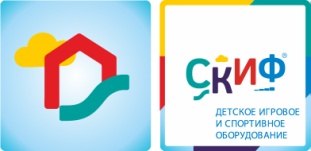 ДИК 2.17.03 МорскойДИК 2.17.03 МорскойДИК 2.17.03 МорскойКомплектацияКомплектацияКомплектацияКол-воЕдиница измеренияОбласть применения:Детские игровые комплексы предназначены для детей от 5 до 12 лет и выполняют следующие функции: Создают условия, обеспечивающие физическое развитие ребенка, развивающие координацию движений, преодоление страха высоты, ловкость и смелость, чувство коллективизма в массовых играх.Башня Выполнены из четырёх клеёных брусьев, окрашенных в коричневый цвет,  100х100 мм высота 3000 мм; пол из ламинированной фанеры с антискользящим покрытием 1000х1000 мм, толщиной 18 мм; над башней имеется четырехскатная крыша из фанеры, кромки фанеры тщательно шлифованы, фанера окрашена в синий и желтый цвет. Размер башен 1000х1000х4220(h). Отметка пола от планировочной отм площадки 1500 мм  1шт.Горка 1500Скат горки шириной 540 мм, выполнен из нержавеющей стали t 1,5 мм-цельного листа, борта выполнены из влагостойкой фанеры толщиной 24 мм, кромки фанеры тщательно шлифованы, борта окрашены в красный. Опорный каркас горки выполнен из профиля 40х25 и труб диаметром 32 мм (металл имеет плавные радиусы и тщательную обработку швов, покрыт порошковой краской в красный цвет). Размер горки в плане 540х2600х1500(h).1шт.ЛазЛаз состоит из металлического сварного каркаса, из трубы диаметром 32 мм и полосы 40х4, имеет плавные радиусы и тщательную обработку швов, покрыт порошковой краской, и из ламинированной антискользящей фанеры синего цвета толщиной 24 мм, размером 1000х1200х24 мм. Размеры лаза-1000х1200х1200(h)1шт.Рукоход полукруглыйРукоход выполнен из труб диаметром 32, 27 мм, размером 2640х1550 мм, шаг перекладин 300 мм, окрашен порошковой краской в синий цвет. Крепится к шести клееным брусьям, окрашенным в коричневый цвет,  не более 100х100, высотой 2500 мм.1шт.ПалубаВыполнена из восьми клеёных брусьев, окрашенных в коричневый цвет, 100х100 мм высота 2500 мм и 2000 мм; пол из ламинированной  фанеры с антискользящим покрытием, толщиной 18 мм; Отметка пола от планировочной отм площадки 1200 мм  1шт.Шведская стенкаПредставляет собой конструкцию из двух клеёных брусьев, окрашенных в коричневый цвет,  100х100мм высотой 2500мм и стальных перекладин, из трубы диаметром 27 мм, перекладины (8 шт.) крепятся с шагом 300 мм1шт.Лестница на горкуЛестница состоит из бортов, выполненных из фанеры влагостойкой толщиной 24 мм, и шести ступенек, выполненных из ламинированной антискользящей фанеры, толщиной 18 мм, ширина ступней 780 мм. Пространство между ступенями закрыто экранами из влагостойкой фанеры толщиной 18 мм, между ступенью и экраном имеется щель для слива дождевой воды. Ступени и экраны вставляются в пазы бортов лестницы. Борта стягиваются пятью перемычками из стального профиля 25х25 мм.1комплектЛестница на палубуЛестница состоит из бортов, выполненных из фанеры влагостойкой толщиной 24 мм, и трех ступенек, выполненных из ламинированной антискользящей фанеры, толщиной 18 мм, ширина ступней 780 мм. Пространство между ступенями закрыто экранами из влагостойкой фанеры толщиной 18 мм, между ступенью и экраном имеется щель для слива дождевой воды. Ступени и экраны вставляются в пазы бортов лестницы. Борта стягиваются тремя перемычками из стального профиля 25х25 мм.1комплектБалкончикБалкончик состоит из сварных металлической конструкции из трубы диаметром 32 мм и квадратного профиля 15х15 , настила из ламинированной фанеры толщиной не менее 18 мм1Шт.СчетыСчеты состоят из металлической трубы диаметром 22 мм и набора пластмассовых косточек, различных цветов, в комплекте 3 желтых, 3 красных, 3 синих, 3 зеленых, а также  две перемычки.1комплектДекоративные элементыКомплекс стилизован под серию Морской, имеются различные  декоративные элементы из фанеры , элементы окрашены с нанесением рисункаГабариты (ДхШхВ), мм6160х5010х42206160х5010х42206160х5010х4220Зона безопасности, мм 9170х80209170х80209170х8020